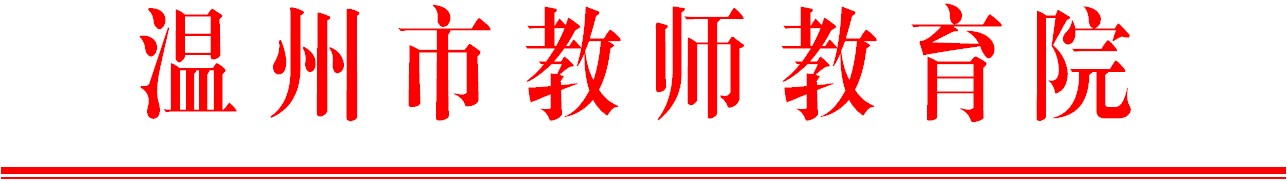                                     温师函〔2018〕130号关于举办市中小学音乐教师声乐专业技能提升送培（泰顺）项目的通知各有关学校：根据温州市教育局《关于下达2018年温州市教师教育院教师培训项目的通知》（温教办师函〔2018〕9号），决定举办市中小学音乐教师声乐专业技能提升送培（泰顺）项目活动。现将有关事项通知如下:一、培训对象市中小学音乐教师声乐专业技能提升送培（泰顺）项目学员（名单见附件）。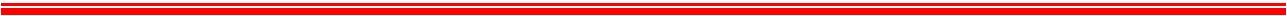 二、内容形式通过讲座、欣赏与实践，掌握声乐技能的基本要求、训练方法与教学方法；把握各类常见声乐技能的基本原理、特征及发展趋势，从而提升声乐技能与教学方法等方面的能力。三、培训安排 本次培训时间定于至，为期2天。请学员于（周四）上午8∶40前到泰顺县实验中学报到，9∶00开始上课。联系人：单芬芬，联系电话：88135616，夏巧娟，联系电话：15058392529。四、培训经费本次培训费（含食宿）由市教育局统一拨付，交通费学员回所在单位报销。  请各学校通知学员，按时参加培训。附件：市中小学音乐教师声乐专业技能提升送培（泰顺）项目学员名单温州市教师教育院附件：市中小学音乐教师声乐专业技能提升送培（泰顺）项目学员包薇薇	泰顺县城关中学林亚珍	泰顺县城关中学包珺嫣	泰顺县实验小学王细凤	泰顺县实验小学周颖君	泰顺县职业教育中心朱颖慧	泰顺县职业教育中心林荷英	泰顺县职业教育中心陶旭娟	泰顺县职业教育中心陶津津	泰顺县职业教育中心雷盛俊	泰顺县职业教育中心夏巧娟	泰顺教师发展中心包彬彬	浙江省泰顺中学董  静	浙江省泰顺中学高世平	浙江省泰顺中学陈春露	浙江省泰顺县第二中学陈育育	浙江省泰顺县第二中学林小娟	浙江省泰顺县第三中学饶雪晓	泰顺县第四中学苏  威	泰顺县第六中学董瑞光	泰顺县第六中学徐雨露	泰顺县第七中学钱欣欣	泰顺县第七中学庄雪蝶	泰顺县第八中学庄丽婵	泰顺县罗阳二中陶荡荡	泰顺县民族中学王雪清	泰顺县育才高级中学苏秀忠	泰顺县育才高级中学邱月贤	泰顺县育才高级中学严绵绵	泰顺县育才初级中学刘恒利	泰顺县育才初级中学夏逢春	泰顺县罗阳镇中心小学陶婉娟	泰顺县罗阳镇中心小学张文雅	泰顺县罗阳镇第二小学曾秋燕	泰顺县罗阳镇第二小学陶淑静	泰顺县罗阳镇第二小学夏彬彬	泰顺县百丈镇包垟中心学校黄欣欣	泰顺县百丈镇包垟中心学校陈威威	泰顺县南浦溪镇中心学校唐燕敏	泰顺县泗溪镇中心小学梅苏娇	泰顺县泗溪镇中心小学范秋丽	泰顺县泗溪镇第二小学庄瑞景	泰顺县泗溪镇九峰中心小学汪梦思	泰顺县泗溪镇九峰中心小学雷晓兰	泰顺县彭溪镇中心小学谢林燕	泰顺县彭溪镇月湖中心小学周爱琴	泰顺县雅阳镇中心小学曾海燕	泰顺县雅阳镇中心小学潘婕妤	泰顺县雅阳镇柳峰中心学校吴春彩	泰顺县仕阳镇中心小学林晓琴	泰顺县仕阳镇中心小学林丹丹	泰顺县仕阳镇第二小学张梦龙	泰顺县仕阳镇龟湖中心学校吴江早	泰顺县泗溪镇东溪中心学校陶菲菲	泰顺县泗溪镇东溪中心学校凌安娟	泰顺县三魁镇中心小学张晓静	泰顺县三魁镇中心小学周春妹	泰顺县三魁镇第二小学林晓巧	泰顺县三魁镇西旸中心小学陶志乐	泰顺县三魁镇西旸中心小学杨翠娥	泰顺县罗阳镇下洪中心学校朱素华	泰顺县新城学校毛克飞	泰顺县新城学校赖梦秋	泰顺县新城学校陶姣姣	泰顺县新城学校张贞贞	泰顺县育才小学朱雯雯	泰顺县育才小学林莺莺	泰顺县育才小学金爱珍	泰顺县育才小学沈静涵	泰顺县培智实验学校蔡周丽	泰顺县培智实验学校包双燕	泰顺县实验中学周丹丹	泰顺县实验中学郑小青	泰顺县实验中学夏茜茜	泰顺县实验二小林婷婷	泰顺县实验二小林松梓	泰顺县实验二小